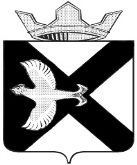 ДУМАМУНИЦИПАЛЬНОГО ОБРАЗОВАНИЯПОСЕЛОК БОРОВСКИЙРЕШЕНИЕ29 июня 2022 г.				                                                              № 255рп. БоровскийТюменского муниципального районаЗаслушав и обсудив информацию администрации муниципального образования поселок Боровский о реализации в 2021 году жилищных программ на территории муниципального образования поселок Боровский, руководствуясь статьёй 23 Устава муниципального образования поселок Боровский, Дума муниципального образования поселок БоровскийРЕШИЛА:	1. Информацию администрации муниципального образования поселок Боровский о реализации в 2021 году жилищных программ на территории муниципального образования поселок Боровский принять к сведению.	2. Настоящее решение вступает в силу с момента подписания.Председатель Думы                                                                    В.Н. СамохваловПриложение к решению Думы муниципального образования поселок Боровский от 29 июня 2022 № 255О реализации в 2021 году жилищных программ  на территории муниципального образования поселок Боровский Об информации администрации муниципального образования поселок  Боровский о реализации в 2021 году жилищных программ на территории муниципального образования поселок БоровскийПрограмма ( Нормативный документ)Категорияграждан201920202021Количество нуждающихся на 20.06.2022Указ Президента РФ от 07.05.2008 года 714 « Об обеспечении жильем ветеранов ВОВ 1941-1945 годов»участники и инвалиды ВОВ, вдовы участников и инвалидов ВОВ, нуждающиеся в жилых помещениях02(вдовы УВОВ)00Подпрограмма «Обеспечение жильем молодых семей» в рамках ФЦП «Жилище» на 2015-2020 г.(Ведомственная целевая программа "Оказание государственной поддержки гражданам в обеспечении жильем и оплате жилищно-коммунальных услуг" Государственной программы Российской Федерации "Обеспечение доступным и комфортным жильем и коммунальными услугами граждан Российской Федерации", утвержденной Постановлением Правительства Российской Федерации от 30.12.2017 N 1710)молодые семьи в возрасте до 35 лет включительно, зарегистрированные в п. Боровский, нуждающиеся в жилых помещениях имеющие соответствующие доходы9 семей получили сертификаты из них6 многодетны х7 семей получили сертификаты (все многодетные)6 семей получили сертификаты,  5 освоили,   (3 из них многодетные семьи)В  списке  2022 года 51 семья, из них 3 многодетных, Уже получили сертификаты 3 семьи (2 осваивают, одна отказалась)ФЦП «Устойчивое развитие сельских территорий на 2014-2017 годы и на период до 2020 года»( действовала до конца 2019)С 2020 года работает Государственная программа «Комплексное развитие сельских территорий», утвержденная постановлением Правительства Российской Федерации от 31.05.2019 N 696молодые семьи и молодые специалисты, работающие или изъявили желание работать по трудовому договору не менее 5 лет в организации агропромышленного комплекса или социальной сферевозраст не ограничен9Сертификатов:7-АПК;2 –Соц.сфера (здрав.-1,культ-1)отказались от участия- 8 ( 5 АПК, 2- обр, 1-здрав)12Сертификатов:12-АПК (реализовано пока 8)    В 2021 году жители Тюменского района сертификаты не получили. . Всего в списке на 2022 год значилось 39 сотрудников, из них  АПК-30 соц.сфера- 9 из них:5 –образ., 3-здрав.,   1-культ, сертификаты Тюменский район снова не получилЖилье специализированного фонда и фонда коммерческого использованияГражданам на период трудовых отношений с учреждениями поселка, жилье маневренного фондаВсего 10из них 2 – ТМР8 -фонд МО п. Боровский12 из них 3- фонд ТМР 9- фонд МО п. Боровский5 жилых помещений муниципального фонда-2 маневренный фонд, 3 служебный наймЗа 5 месяцев предоставлено 2 служебных жилых помещения и 1 маневренного фонда. Нуждаются 0 человекЖилищный кодекс РФ,  Закон Тюменской области от 07.10.1999 № 137Граждане, состоящим на учете нуждающихся в жилых помещениях, в категории малоимущих. предоставляемых по договорам социального найма42- фонд МО, 2- фонд Тюменской области (инвалиды)03 жилых помещения из фондв Тюменской области для инвалидовНа учете МО – Боровский всего 40Из них  – 16 малоимущих семей;23 семьи вставших на учет до 2005 года.Постановление Правительства Тюменской области от 14.08.2006 г. № 193-п «О предоставлении мер социальной поддержки по обеспечению жильем категорий граждан, определенных федеральными законами «О ветеранах» и «О социальной защите инвалидов в Российской Федерации»  Инвалиды и ветераны БД, вставшие на учет до 01.01.2005 года1(соц выплата на приобретение жилья)00В муниципальном образовании п. Боровский граждан, имеющих право получить социальную выплату в рамках постановления нет.Федеральным законом от 21.07.2007 № 185-ФЗ «О Фонде содействия реформированию жилищно-коммунального хозяйства».Региональная адресная программа по переселению граждан из аварийного жилищного фонда Тюменской области на 2019-2025 годы, утвержденная распоряжением Правительства Тюменской области от 21.03.2019 № 898-рпПрограмма по переселению граждан из жилых домов блокированной застройки, признанных аварийными до 01.01.2017, многоквартирных домов, признанных аварийными до 01.01.2017 по причинам, не связанным с физическим износом в процессе эксплуатации, утвержденная распоряжением Правительства Тюменской области от 02.08.2019 № 937-рпграждане, проживающие в ветхом и аварийном жилье39 семей(89 чел)3 семьи(6 чел.)0Признан аварийным многоквартирный дом по адресу пер. Кирпичный 16 а, в котором 45 жилых помещений, из них 25 частная собственность, 20 муниципальная. Зарегистрировано 95 человек.ИТОГО7236145- получили 175 семей - нуждаются